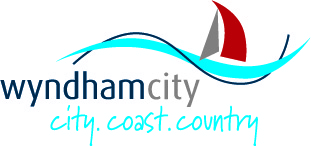 EDUCATOR REQUEST FOR SUPPORTPlease sign (or add an electronic signature by typing your name) in the box below  Please contact the Wyndham City PSFO Service on 9742 8199 if you have any questions about this form.Send completed forms by email to:  psfo.service@wyndham.vic.gov.au  and copy in the parent/guardianWe will acknowledge receipt within one week – if you have not received an email please call to checkCLIENT SECTION (Educator to Complete)CLIENT SECTION (Educator to Complete)CLIENT SECTION (Educator to Complete)CLIENT SECTION (Educator to Complete)CLIENT SECTION (Educator to Complete)CLIENT SECTION (Educator to Complete)CLIENT SECTION (Educator to Complete)CLIENT SECTION (Educator to Complete)Name of Centre:Phone:Phone:Address:Suburb & Postcode:Suburb & Postcode:Name of Lead Educator:QualificationQualificationYears of ExperienceContact email:PROGRAM INFOMondayTuesdayWednesdayThursdayFridayWhat days does the child attend?What days does the Educator have non-contact time?Which Funded program is the child attending?                                3 Year Old              4 Year Old                    Additional Year              3 Year Old              4 Year Old                    Additional Year              3 Year Old              4 Year Old                    Additional Year              3 Year Old              4 Year Old                    Additional Year              3 Year Old              4 Year Old                    Additional Year     What is the Group Name:Is the child accessing Early Start Kinder?                                                                                                Yes            No      Is the child accessing support through the Early Childhood Approach (NDIS)?                                                                                                Yes            No   Does the child have a diagnosis or are they undergoing assessment for developmental concerns?      Yes            No         Yes            No   Primary area of developmental concern (Select ONE only)Social/Emotional       Speech/Communication Behaviour                   Cognitive/Play Skills PhysicalOther ….Secondary areas of developmental concern   (Select as many as apply)Social/Emotional       Speech/Communication Behaviour                   Cognitive/Play Skills PhysicalOther ….SUPPORT INFORMATIONSUPPORT INFORMATIONSUPPORT INFORMATIONSUPPORT INFORMATIONSUPPORT INFORMATIONSUPPORT INFORMATIONPlease indicate what we can help with:Please indicate what we can help with:Please indicate what we can help with:Please indicate what we can help with:Please indicate what we can help with:Please indicate what we can help with:Child observation at KinderHelping with early intervention referrals /family support referralsInclusive strategies, eg resources and modellingTransition support - to kinder, school and in-betweenStrengthening communication with families/carersSupport for child funded by the NDIS * Guidelines apply, please contact us to discussConversations e.g. inclusive practice, topics of interestDeveloping individual learning plan & supportsOther – please comment belowOther – please add comments here (ie if there is anything not listed above that covers what you would like us to help with)Other – please add comments here (ie if there is anything not listed above that covers what you would like us to help with)Other – please add comments here (ie if there is anything not listed above that covers what you would like us to help with)Other – please add comments here (ie if there is anything not listed above that covers what you would like us to help with)Other – please add comments here (ie if there is anything not listed above that covers what you would like us to help with)Other – please add comments here (ie if there is anything not listed above that covers what you would like us to help with)Lead Educator SignaturePrint NameDateCHILD & FAMILY SECTIONCHILD & FAMILY SECTIONCHILD & FAMILY SECTIONCHILD & FAMILY SECTIONCHILD & FAMILY SECTIONCHILD & FAMILY SECTIONCHILD & FAMILY SECTIONCHILD & FAMILY SECTIONCHILD & FAMILY SECTIONCHILD & FAMILY SECTIONCHILD & FAMILY SECTIONCHILD’S DETAILSCHILD’S DETAILSCHILD’S DETAILSCHILD’S DETAILSCHILD’S DETAILSCHILD’S DETAILSCHILD’S DETAILSCHILD’S DETAILSCHILD’S DETAILSCHILD’S DETAILSCHILD’S DETAILSChild’s Full Name:Date of Birth:Gender:  Male       Female      Non-identified     Male       Female      Non-identified     Male       Female      Non-identified     Male       Female      Non-identified   Home Address:Suburb & Postcode:Suburb & Postcode:Suburb & Postcode:Is the child:   Aboriginal           Torres Strait Islander        Torres Strait Islander        Torres Strait Islander        Torres Strait Islander        Torres Strait Islander        Torres Strait Islander    Both Aboriginal and Torres Strait Islander      Both Aboriginal and Torres Strait Islander      Both Aboriginal and Torres Strait Islander      Country of Birth:Language(s) spoken at home:Language(s) spoken at home:Language(s) spoken at home:Language(s) spoken at home:Language(s) spoken at home:Language(s) spoken at home:PARENT/GUARDIAN DETAILSPARENT/GUARDIAN DETAILSPARENT/GUARDIAN DETAILSPARENT/GUARDIAN DETAILSPARENT/GUARDIAN DETAILSPARENT/GUARDIAN DETAILSPARENT/GUARDIAN DETAILSPARENT/GUARDIAN DETAILSParent/Guardian 1Name:Relationship to Child:Phone:Preferred Language:Country of Birth:Email:Parent/Guardian 2Name:Relationship to Child:Phone:Preferred Language:Country of Birth:Email:Is your family of Refugee or Asylum Seeker Background?      (This helps us to support your family by booking an interpreter if needed and to help your child and family as best we can)Is your family of Refugee or Asylum Seeker Background?      (This helps us to support your family by booking an interpreter if needed and to help your child and family as best we can)Is your family of Refugee or Asylum Seeker Background?      (This helps us to support your family by booking an interpreter if needed and to help your child and family as best we can)Is your family of Refugee or Asylum Seeker Background?      (This helps us to support your family by booking an interpreter if needed and to help your child and family as best we can)Is your family of Refugee or Asylum Seeker Background?      (This helps us to support your family by booking an interpreter if needed and to help your child and family as best we can)Is your family of Refugee or Asylum Seeker Background?      (This helps us to support your family by booking an interpreter if needed and to help your child and family as best we can)Is your family of Refugee or Asylum Seeker Background?      (This helps us to support your family by booking an interpreter if needed and to help your child and family as best we can)   Yes      No      Does either parent/guardian need an interpreter?Does either parent/guardian need an interpreter?Does either parent/guardian need an interpreter?Does either parent/guardian need an interpreter?              Parent/Guardian 1                       Parent/Guardian 2                          Parent/Guardian 1                       Parent/Guardian 2                          Parent/Guardian 1                       Parent/Guardian 2                          Parent/Guardian 1                       Parent/Guardian 2            Does your child attend another early years’ service in addition to the service who are referring?                     Yes             No                If Yes, where?   Is your child receiving service from, or on a waiting list for, any of the below:Speech Pathologist           Paediatrician               Psychologist            Occupational Therapist                Other    Is there any other information or concerns you would like to share?  CONSENT OF PARENT/GUARDIANCONSENT OF PARENT/GUARDIANCONSENT OF PARENT/GUARDIANCONSENT OF PARENT/GUARDIANCONSENT OF PARENT/GUARDIANCONSENT OF PARENT/GUARDIANWe/I have read the information above and consent to its collection and to the involvement of the Preschool Field Officer Service with my childWe/I have read the information above and consent to its collection and to the involvement of the Preschool Field Officer Service with my childWe/I have read the information above and consent to its collection and to the involvement of the Preschool Field Officer Service with my childWe/I have read the information above and consent to its collection and to the involvement of the Preschool Field Officer Service with my childWe/I have read the information above and consent to its collection and to the involvement of the Preschool Field Officer Service with my childWe/I have read the information above and consent to its collection and to the involvement of the Preschool Field Officer Service with my childMy/our child’s Educator has discussed with me/us their concerns and the reason for requesting supportMy/our child’s Educator has discussed with me/us their concerns and the reason for requesting supportMy/our child’s Educator has discussed with me/us their concerns and the reason for requesting supportMy/our child’s Educator has discussed with me/us their concerns and the reason for requesting supportMy/our child’s Educator has discussed with me/us their concerns and the reason for requesting supportMy/our child’s Educator has discussed with me/us their concerns and the reason for requesting supportWe/I have received a copy of this formWe/I have received a copy of this formWe/I have received a copy of this formWe/I have received a copy of this formWe/I have received a copy of this formWe/I have received a copy of this formYour and your child’s personal and health information is being collected by Wyndham City Council for the purpose of delivering Preschool Field Officer Services to your child. The information collected will be stored by Council and used to contact and identify you when communicating with Council and may be shared with educators, early intervention, health and welfare service providers in delivering the service.   The information will also be shared with the Department of Education and Training for funding and reporting obligations required of Council. Disclosure of information may occur to other persons or agencies with consent by both parents; or the authorised parent/guardian; or as permitted by law.  For further information on how personal and health information is handled, visit Council’s Privacy Policy on its website. Your and your child’s personal and health information is being collected by Wyndham City Council for the purpose of delivering Preschool Field Officer Services to your child. The information collected will be stored by Council and used to contact and identify you when communicating with Council and may be shared with educators, early intervention, health and welfare service providers in delivering the service.   The information will also be shared with the Department of Education and Training for funding and reporting obligations required of Council. Disclosure of information may occur to other persons or agencies with consent by both parents; or the authorised parent/guardian; or as permitted by law.  For further information on how personal and health information is handled, visit Council’s Privacy Policy on its website. Your and your child’s personal and health information is being collected by Wyndham City Council for the purpose of delivering Preschool Field Officer Services to your child. The information collected will be stored by Council and used to contact and identify you when communicating with Council and may be shared with educators, early intervention, health and welfare service providers in delivering the service.   The information will also be shared with the Department of Education and Training for funding and reporting obligations required of Council. Disclosure of information may occur to other persons or agencies with consent by both parents; or the authorised parent/guardian; or as permitted by law.  For further information on how personal and health information is handled, visit Council’s Privacy Policy on its website. Your and your child’s personal and health information is being collected by Wyndham City Council for the purpose of delivering Preschool Field Officer Services to your child. The information collected will be stored by Council and used to contact and identify you when communicating with Council and may be shared with educators, early intervention, health and welfare service providers in delivering the service.   The information will also be shared with the Department of Education and Training for funding and reporting obligations required of Council. Disclosure of information may occur to other persons or agencies with consent by both parents; or the authorised parent/guardian; or as permitted by law.  For further information on how personal and health information is handled, visit Council’s Privacy Policy on its website. Your and your child’s personal and health information is being collected by Wyndham City Council for the purpose of delivering Preschool Field Officer Services to your child. The information collected will be stored by Council and used to contact and identify you when communicating with Council and may be shared with educators, early intervention, health and welfare service providers in delivering the service.   The information will also be shared with the Department of Education and Training for funding and reporting obligations required of Council. Disclosure of information may occur to other persons or agencies with consent by both parents; or the authorised parent/guardian; or as permitted by law.  For further information on how personal and health information is handled, visit Council’s Privacy Policy on its website. Your and your child’s personal and health information is being collected by Wyndham City Council for the purpose of delivering Preschool Field Officer Services to your child. The information collected will be stored by Council and used to contact and identify you when communicating with Council and may be shared with educators, early intervention, health and welfare service providers in delivering the service.   The information will also be shared with the Department of Education and Training for funding and reporting obligations required of Council. Disclosure of information may occur to other persons or agencies with consent by both parents; or the authorised parent/guardian; or as permitted by law.  For further information on how personal and health information is handled, visit Council’s Privacy Policy on its website. Please sign (or add an electronic signature by typing your name) in the box below – NB: VERBAL CONSENT IS NOT PERMITTEDPlease sign (or add an electronic signature by typing your name) in the box below – NB: VERBAL CONSENT IS NOT PERMITTEDPlease sign (or add an electronic signature by typing your name) in the box below – NB: VERBAL CONSENT IS NOT PERMITTEDPlease sign (or add an electronic signature by typing your name) in the box below – NB: VERBAL CONSENT IS NOT PERMITTEDPlease sign (or add an electronic signature by typing your name) in the box below – NB: VERBAL CONSENT IS NOT PERMITTEDPlease sign (or add an electronic signature by typing your name) in the box below – NB: VERBAL CONSENT IS NOT PERMITTEDParent/Guardian Signature(Only one required)Print NameDate